Licence: WAMGLicence: WAMGLicence: WAMGLicence: WAMGLicence: WAMGXCRGRSO1  (20200319)XCRGRSO1  (20200319)XCRGRSO1  (20200319)XCRGRSO1  (20200319)XCRGRSO1  (20200319)XCRGRSO1  (20200319)XCRGRSO1  (20200319)XCRGRSO1  (20200319)XCRGRSO1  (20200319)XCRGRSO1  (20200319)XCRGRSO1  (20200319)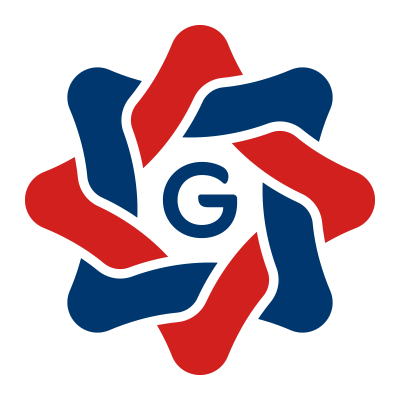 Název:Obec SkrchovObec SkrchovObec SkrchovObec SkrchovObec SkrchovObec SkrchovObec SkrchovObec SkrchovObec SkrchovObec SkrchovIČO:00532177005321770053217700532177005321770053217700532177005321770053217700532177Rozpočtové opatření č. 7/2022Rozpočtové opatření č. 7/2022Rozpočtové opatření č. 7/2022Rozpočtové opatření č. 7/2022Rozpočtové opatření č. 7/2022Rozpočtové opatření č. 7/2022Rozpočtové opatření č. 7/2022Rozpočtové opatření č. 7/2022Rozpočtové opatření č. 7/2022Rozpočtové opatření č. 7/2022Rozpočtové opatření č. 7/2022Název rozpočtového opatření:Název rozpočtového opatření:Název rozpočtového opatření:Název rozpočtového opatření:Název rozpočtového opatření:Rozpočtové opatření č. 7/2022Rozpočtové opatření č. 7/2022Rozpočtové opatření č. 7/2022Rozpočtové opatření č. 7/2022Rozpočtové opatření č. 7/2022Rozpočtové opatření č. 7/2022Rozpočtové opatření č. 7/2022Rozpočtové opatření č. 7/2022Rozpočtové opatření č. 7/2022Rozpočtové opatření č. 7/2022Rozpočtové opatření č. 7/2022Popis rozpočtového opatření:Popis rozpočtového opatření:Popis rozpočtového opatření:Popis rozpočtového opatření:Popis rozpočtového opatření:PŘÍJMYPŘÍJMYPŘÍJMYPŘÍJMYPŘÍJMYPŘÍJMYPŘÍJMYPŘÍJMYPŘÍJMYPŘÍJMYPŘÍJMYPŘÍJMYPŘÍJMYPŘÍJMYPŘÍJMYPŘÍJMYUzOrjOrjOrgOrgOrgOdPaPolZJPůvodní hodnotaPůvodní hodnotaZměnaZměnaPo změněPopis1)9800800000041110 0,00 0,00 9 400,00 9 400,00 9 400,00Neinvestiční přijaté transf.z všeob.pokl.správy SRParagrafParagrafParagrafParagrafParagrafParagrafParagraf0celkem:celkem: 0,00 0,00 9 400,00 9 400,00 9 400,00Bez ODPAOrg:Org:Org:Org:000celkem:celkem: 0,00 0,00 9 400,00 9 400,00 9 400,00PŘÍJMY celkemPŘÍJMY celkemPŘÍJMY celkemPŘÍJMY celkemPŘÍJMY celkemPŘÍJMY celkemPŘÍJMY celkemPŘÍJMY celkemPŘÍJMY celkemPŘÍJMY celkem 0,00 0,00 9 400,00 9 400,00 9 400,00VÝDAJEVÝDAJEVÝDAJEVÝDAJEVÝDAJEVÝDAJEVÝDAJEVÝDAJEVÝDAJEVÝDAJEVÝDAJEVÝDAJEVÝDAJEVÝDAJEVÝDAJEVÝDAJEUzOrjOrjOrgOrgOrgOdPaPolZJPůvodní hodnotaPůvodní hodnotaZměnaZměnaPo změněPopis2)000000221251690 46 000,00 46 000,00-12 000 ,00-12 000 ,00 34 000,00Nákup ostatních služebParagrafParagrafParagrafParagrafParagrafParagrafParagraf2212celkem:celkem: 46 000,00 46 000,00-12 000 ,00-12 000 ,00 34 000,00Silnice3)000000339950410 0,00 0,00 3 000,00 3 000,00 3 000,00Odměny za užití duševního vlastnictví4)000000339951390 6 000,00 6 000,00 7 000,00 7 000,00 13 000,00Nákup materiálu jinde nezařazenýParagrafParagrafParagrafParagrafParagrafParagrafParagraf3399celkem:celkem: 6 000,00 6 000,00 10 000,00 10 000,00 16 000,00Ostatní záležitosti kultury,církví a sděl.prostř.5)9800800000611851390 0,00 0,00 9 400,00 9 400,00 9 400,00Nákup materiálu jinde nezařazenýParagrafParagrafParagrafParagrafParagrafParagrafParagraf6118celkem:celkem: 0,00 0,00 9 400,00 9 400,00 9 400,00Volba prezidenta republiky6)000000617153210 2 400,00 2 400,00 2 000,00 2 000,00 4 400,00Neinvestiční transfery obcímParagrafParagrafParagrafParagrafParagrafParagrafParagraf6171celkem:celkem: 2 400,00 2 400,00 2 000,00 2 000,00 4 400,00Činnost místní správyOrg:Org:Org:Org:000celkem:celkem: 54 400,00 54 400,00 9 400,00 9 400,00 63 800,00VÝDAJE celkemVÝDAJE celkemVÝDAJE celkemVÝDAJE celkemVÝDAJE celkemVÝDAJE celkemVÝDAJE celkemVÝDAJE celkemVÝDAJE celkemVÝDAJE celkem 54 400,00 54 400,00 9 400,00 9 400,00 63 800,00Zpracoval:Zpracoval:Zpracoval:Jana HejlováJana HejlováJana HejlováJana HejlováJana HejlováJana HejlováJana HejlováJana Hejlovádne:dne:9.12.20229.12.20229.12.2022Schvalující orgán:Schvalující orgán:Schvalující orgán:Schvalující orgán:Schvalující orgán:Starosta obceStarosta obceStarosta obceStarosta obceStarosta obceStarosta obceStarosta obceStarosta obceStarosta obceStarosta obceStarosta obceSchváleno dne:Schváleno dne:Schváleno dne:Schváleno dne:Schváleno dne:09.12.202209.12.202209.12.202209.12.202209.12.202209.12.202209.12.202209.12.202209.12.202209.12.202209.12.2022Vyvěšeno dne:Vyvěšeno dne:Vyvěšeno dne:Vyvěšeno dne:Vyvěšeno dne:Sejmuto dne:Sejmuto dne:Sejmuto dne:Sejmuto dne:Sejmuto dne:Poznámka:Poznámka:Poznámka:Poznámka:Poznámka: